Research Degrees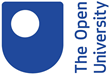 Claim form for reimbursement of travel and subsistence expenses (external supervisors and examiners)Complete and submit this form in hard copy to: Research Degrees Office, The Open University, Walton Hall, Milton Keynes MK7 6AA.  Claims MUST be made within one month of incurring the expense.  Internal staff should submit travel and expenses claims using the online expenses system at http://intranet.open.ac.uk/expensesDETAILS OF CLAIMName of claimant: …………………………………………………………………………………                         Staff number: ………………………………………………………………Name of student: ………..…………………………………………………………….……….….    		Student’s Personal Identifier: …………………………………………..This claim relates to (please delete as appropriate):  the student’s supervision / the student’s examination / other (please specify)Full name:Staff No:Department:Position:Telephone:Email:Budget code to be chargedBudget          Nominal              Analysise.g.BR31       1259                    RDOPTBudget code to be chargedBudget          Nominal              Analysise.g.BR31       1259                    RDOPTBudget code to be chargedBudget          Nominal              Analysise.g.BR31       1259                    RDOPT£pAddress:Address:Budget code to be chargedBudget          Nominal              Analysise.g.BR31       1259                    RDOPTBudget code to be chargedBudget          Nominal              Analysise.g.BR31       1259                    RDOPTBudget code to be chargedBudget          Nominal              Analysise.g.BR31       1259                    RDOPT£pSummary of claim for the period ……………... to ……….………. (details overleaf)Summary of claim for the period ……………... to ……….………. (details overleaf)£pWhere passenger mileage has been claimed please provide the name of passenger(s) in box below.Mileage …………………… @ …………. pMileage …………………… @ …………. pMileage …………………… @ …………. pMileage …………………… @ …………. pMileage …………………… @ …………. pMileage …………………… @ …………. pOther travelOther travelTelephone (log attached)Telephone (log attached)Postage (log attached)Postage (log attached)DECLARATIONI declare that the total claimed above has been incurred by me solely in the course of University business and does not include costs incurred in travelling between my home and normal place of work. I hereby claim reimbursement.Other Incidental (receipts attached)Other Incidental (receipts attached)DECLARATIONI declare that the total claimed above has been incurred by me solely in the course of University business and does not include costs incurred in travelling between my home and normal place of work. I hereby claim reimbursement.SubsistenceSubsistenceDECLARATIONI declare that the total claimed above has been incurred by me solely in the course of University business and does not include costs incurred in travelling between my home and normal place of work. I hereby claim reimbursement.TOTAL EXPENSESTOTAL EXPENSESDECLARATIONI declare that the total claimed above has been incurred by me solely in the course of University business and does not include costs incurred in travelling between my home and normal place of work. I hereby claim reimbursement.Less Advanced Dated ………………..Less Advanced Dated ………………..DECLARATIONI declare that the total claimed above has been incurred by me solely in the course of University business and does not include costs incurred in travelling between my home and normal place of work. I hereby claim reimbursement.TOTAL EXPENSES CLAIMEDTOTAL EXPENSES CLAIMEDSigned: ……………………………………………Dated: ……………………………………………..AUTHORISATIONThis claim is correct and in order for payment.Signed: ……………………………………………Dated: ……………………………………………..             Head of Unit or Authorised NomineeFINANCE USE ONLYFINANCE USE ONLYSigned: ……………………………………………Dated: ……………………………………………..AUTHORISATIONThis claim is correct and in order for payment.Signed: ……………………………………………Dated: ……………………………………………..             Head of Unit or Authorised NomineeChecked:Signed: ……………………………………………Dated: ……………………………………………..AUTHORISATIONThis claim is correct and in order for payment.Signed: ……………………………………………Dated: ……………………………………………..             Head of Unit or Authorised NomineeAuthorised:Signed: ……………………………………………Dated: ……………………………………………..AUTHORISATIONThis claim is correct and in order for payment.Signed: ……………………………………………Dated: ……………………………………………..             Head of Unit or Authorised NomineeDateRoute or DestinationPurpose of JourneyNo of Car MilesOther TravelCost of Other TravelCost of Other TravelDuration of Trip, in HoursSubsistence ExpensesSubsistence ExpensesSubsistence ExpensesIncidental ExpensesIncidental ExpensesIncidental ExpensesDateRoute or DestinationPurpose of JourneyNo of Car MilesOther Travel£pDuration of Trip, in HoursDetails£pDetails£pTOTALTOTALTOTAL